Lizenzantrag 	Saison 2018für Achter 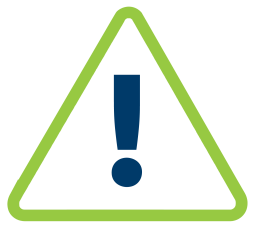 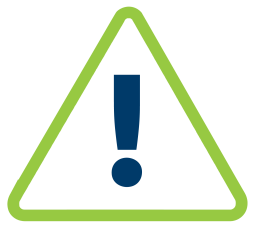 [Bitte ankreuzen; Hinweis: nur ein Kreuz möglich][Name der Mannschaft im Wortlaut, er wird für alle Ligapublikationen übernommen]Mit Abschluss des Lizenzvertrages erkennt der Antragsteller – nachfolgend Lizenznehmer genannt –  die jeweils gültigen Satzungen und Ordnungen des Deutschen Ruderverbandes (DRV) und der Ruder-Bundesliga (RBL) samt ihrer Anhänge schriftlich an. Der Verein verpflichtet sich, sämtliche sich aus der
Lizenzerteilung ergebenden Aufgaben und Auflagen,  die sich aus der Lizenzordnung (LO) sowie den Durchführungsbestimmungen (DB)  der RBL ergebenen, zu erfüllen. Fotos und Videos, die für die RBL gefertigt bzw. im Rahmen der RBL aufgenommen werden, dürfen von der pROWmotion Vermarktungs-GmbH (pROWmotion) und vom DRV für Werbezwecke verwendet werden. VermarktungDie pROWmotion ist gemäß Punkt 3.3 LO befugt, die im Rahmen des Lizenzierungsverfahrens von den Vereinen abgetretenen Werberechte zentral zu vermarkten. Sponsoren und Werbepartner, für die ein Lizenznehmer Werbeflächen beansprucht, müssen mit dem Lizenzantrag namhaft gemacht werden. Werbeflächen, die nicht beansprucht werden, können von der pROWmotion zur Vermarktung genutzt werden. Nachträglich gewonnene Sponsoren müssen der pROWmotion frühestmöglich vor dem ersten Renntag der Saison bzw. dem ersten Renntag der Anbringung angezeigt werden.Teamverantwortliche/AnsprechpartnerMit dem Antrag auf Lizenzerteilung verpflichtet sich der Lizenznehmer, jeweils einen verantwortlichen Teamleiter/in Pressesprecher/inTrainer/in  zu benennen, der/die für seinen/ihren Fachbereich verantwortlich ist. Von den Verantwortlichen müssen mindestens folgende Kontaktdaten vorliegen: Name, Telefonnummer (Mobil) und E-Mail AdresseDer Lizenznehmer hat sicherzustellen, dass die Kontaktdaten aktuell sind. Etwaige Änderungen sind der pROWmotion schnellstmöglich, spätestens zehn Kalendertage vor dem nächsten Rennwochenende per E-Mail (bundesliga@rudern.de), unaufgefordert mitzuteilen.Anschrift des Lizenznehmers:Abweichende Rechnungsanschrift:Teamleiter/-in: Pressesprecher/-in:Trainer/in:LizenzgebührenDie Lizenzgebühr beträgt pro Mannschaft 2.100,- EUR (zzgl. gesetzlicher USt..). Die Lizenzgebühr wird nach erfolgreicher Prüfung des Antrages in Rechnung gestellt und ist innerhalb von zehn Tagen zur Zahlung anzuweisen.LizenzerteilungNach Eingang der Lizenzgebühr erfolgt die Lizenzerteilung durch die  Rücksendung des gegengezeichneten Lizenzvertrages durch die pROWmotion. Die erworbene Lizenz berechtigt zur Teilnahme am Rennbetrieb der RBL. Hiermit beantragt der Vereingemäß Punkt 2.2 der RBL Lizenzordnung eine Lizenz für die nachfolgende Liga:gemäß Punkt 2.2 der RBL Lizenzordnung eine Lizenz für die nachfolgende Liga:gemäß Punkt 2.2 der RBL Lizenzordnung eine Lizenz für die nachfolgende Liga:gemäß Punkt 2.2 der RBL Lizenzordnung eine Lizenz für die nachfolgende Liga:gemäß Punkt 2.2 der RBL Lizenzordnung eine Lizenz für die nachfolgende Liga:gemäß Punkt 2.2 der RBL Lizenzordnung eine Lizenz für die nachfolgende Liga:1. Liga Frauen1. Liga Männer2. Liga MännerDer Name der Mannschaft (im Wortlaut) lautet gemäß Punkt 2.4. der RBL Lizenzordnung:Der Lizenznehmer kooperiert mit einem PartnervereinDer Lizenznehmer kooperiert mit einem PartnervereinDer Lizenznehmer kooperiert mit einem PartnervereinNein.Nein.Ja, der Name des Kooperationsvereins lautet:WerbeflächeSponsor1.	Bootsrumpf		2.	Riemen (oberh. Dolle)3.	Bootsdeck4.	Rücken Steuermann5.	Rücken Bugmann6.	Brustfläche Ruderer7.	Kopfbedeckung8.	Ärmel9.	10.11.StraßePLZ OrtTelefonFaxE-MailWebsite VereinWebsite Teamggf. Unterseite in VereinswebsiteOrganisationStraßePLZ OrtName, VornmaeStraßePLZ OrtMobilE-MailPostfachIch habe ein E-Mail Postfach, kann E-Mails bis zu einer Größe von 10 MB empfangen und habe einen Postfachspeicher mit einem Volumen von mindestens 1 GB.persönlicheUnterschriftName, VornameMobilEmailPostfachIch habe ein E-Mail Postfach, kann E-Mails bis zu einer Größe von 10 MB empfangen und habe einen Postfachspeicher mit einem Volumen von mindestens 1 GB.persönlicheUnterschriftName, VornameMobilEmailPostfachIch habe ein E-Mail Postfach, kann E-Mails bis zu einer Größe von 10 MB empfangen und habe einen Postfachspeicher mit einem Volumen von mindestens 1 GB.persönlicheUnterschriftOrt, DatumOrt, DatumName in Druckschrift und Unterschriftvertretungsberechtigte/-s Mitglied/-er des Vereinsvorstandes  (gem. § 26 BGB)Name in Druckschrift und Unterschriftvertretungsberechtigte/-s Mitglied/-er des Vereinsvorstandes  (gem. § 26 BGB)Stefan FelsnerGeschäftsführer pROWmotion Vermarktungs-GmbHStefan FelsnerGeschäftsführer pROWmotion Vermarktungs-GmbH